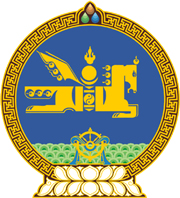 МОНГОЛ УЛСЫН ХУУЛЬ2022 оны 06 сарын 17 өдөр                                                                  Төрийн ордон, Улаанбаатар хотӨРСӨЛДӨӨНИЙ ТУХАЙ ХУУЛЬД    ӨӨРЧЛӨЛТ ОРУУЛАХ ТУХАЙ1 дүгээр зүйл.Өрсөлдөөний тухай хуулийн 13 дугаар зүйлийн 13.1 дэх хэсгийн “, лиценз, эрх” гэснийг хассугай. 2 дугаар зүйл.Өрсөлдөөний тухай хуулийн 13 дугаар зүйлийн 13.4 дэх хэсгийг хүчингүй болсонд тооцсугай.3 дугаар зүйл.Энэ хуулийг Зөвшөөрлийн тухай хууль /Шинэчилсэн найруулга/ хүчин төгөлдөр болсон өдрөөс эхлэн дагаж мөрдөнө. МОНГОЛ УЛСЫН ИХ ХУРЛЫН ДАРГА 				Г.ЗАНДАНШАТАР